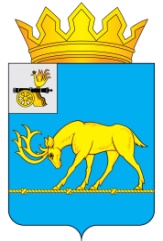 АДМИНИСТРАЦИЯ МУНИЦИПАЛЬНОГО ОБРАЗОВАНИЯ«ТЕМКИНСКИЙ РАЙОН» СМОЛЕНСКОЙ ОБЛАСТИПОСТАНОВЛЕНИЕОт 28.05.2019 г. № 175                                                                          с. ТемкиноО  мерах по обеспечению безопасности населения в период купального сезона на открытых водоемах муниципального образования «Темкинский район» Смоленской области в 2019 годуВ соответствии с Федеральным законом «Об общих принципах организации местного самоуправления в Российской Федерации» от 06.10.2003 года № 131-ФЗ, Правилами охраны жизни людей на воде в Смоленской области, утвержденными постановлением Главы Администрации Смоленской области от 31.08.2006 года № 322, а также в связи с наступлением купального сезона на водных объектах, в целях обеспечения безопасного отдыха населения на водоемах в период купального сезонаАдминистрация муниципального образования «Темкинский район» Смоленской области п о с т а н о в л я е т:1.  Определить на территории муниципального образования «Темкинский район» Смоленской области  местом,  разрешенным для массового отдыха населения в период купального сезона 2019 года р. Воря вблизи  деревни  Кордюково, находящейся   на территории Павловского сельского  поселения Темкинского района Смоленской области.       2.Создать оперативный штаб по контролю за осуществлением мероприятий по созданию условий и организации обустройства места массового отдыха населения на территории муниципального образования «Темкинский район» Смоленской области в следующем составе:- Волков Валентин Иванович- заместитель Главы муниципального образования «Темкинский район» Смоленской области, председатель оперативного штаба;- Барановская Галина Анатольевна - специалист I категории по делам ГО и ЧС Аппарата Администрации муниципального образования «Темкинский район» Смоленской области;- Голанцева Е.В. – ведущий специалист отдела архитектуры строительства, транспорта и ЖКХ администрации МО «Темкинскии район» Смоленской области;- Колосова Наталья Леонидовна- начальник финансового управления Администрации муниципального образования «Темкинский район» Смоленской области.3. Утвердить прилагаемый План мероприятий по подготовке места массового отдыха населения на территории муниципального образования к купальному сезону 2019 года.4. Утвердить прилагаемый  расчет площади для организации  места массового отдыха населения на территории муниципального образования «Темкинский район» Смоленской области.5. Рекомендовать Главе муниципального образования Павловского сельского поселения Темкинского района Смоленской области благоустроить  место, предназначенное для купания, в соответствии с правилами устройства, содержания и пользования данных мест.       6. Рекомендовать Главам муниципальных образований сельских поселений Темкинского района Смоленской области установить специальные запрещающие знаки (аншлаги) в местах, не установленных для купания, а также организовать изготовление и распространение памяток населению по  правилам поведения на водоемах в летний период.       7. Настоящее постановление  опубликовать в районной газете «Заря» и разместить на официальном сайте Администрации муниципального образования «Темкинский район» Смоленской области в информационно- коммуникационной сети «Интернет».         8. Контроль за исполнением настоящего постановления возложить на заместителя Главы муниципального образования «Темкинский район» Смоленской области В.И. Волкова. Глава муниципального образования «Темкинский район» Смоленской области                                              С.А. Гуляев                                                                                                                        УТВЕРЖДЕН                                                                                         постановлением Администрации                                                                                         муниципального образования                                                                                         «Темкинский район»                                                                                          Смоленской области                                                                                          от __________2019 г. № ______П Л А Нмероприятий по подготовке места массового отдыха населения на территории муниципального образования к купальному сезону 2019 года                                                                                                                         УТВЕРЖДЕН                                                                                         постановлением Администрации                                                                                         муниципального образования                                                                                         «Темкинский район»                                                                                          Смоленской области                                                                                          от __________2019 г. № ______Расчетплощади для организации места массового отдыха населения на территории муниципального образования «Темкинский район» Смоленской области..№МероприятияСрок выполненияОтветственные исполнители12341Проверка готовности места массового отдыха населения на р. Воря (в районе д. Кордюково) к купальному сезону 2019 года До 30.06.19 годаОперативный штаб2Санитарная очистка территории пляжаДо 30.06.19 года и в течение летнего периодаПавловское сельское поселение3Организовать очистку дна акватории пляжа от водных растений, коряг, стекла, камней и других предметов (на глубину до 2-х метров в границах заплыва) с оформлением Акта водолазного обследования дна акватории в границах заплыва.До 29.06.2019 года СОГБУ «Пожарно-спасательный центр» (согласно заявки)2. Организация проведения лабораторного анализа воды на соответствие норм по бактериологическим, паразитологическим, санитарно-химическим показателямДо 29.06.2019 годаПавловское сельское поселение4Организация развертывания на пляже дежурства спасательного поста с необходимым количеством плав-средств, спасательного оборудования и снаряжения01.06 - 01.09.2019 годаПавловское сельское поселение5Техническое освидетельствование места массового отдыха на воде  ГИМС МЧС России по Смоленской областиСогласно графикаГИМС МЧС России по Смоленской области6Подготовка на базе СОГБУ «Пожарно-спасательный центр»  спасателей До 30.06.2019 года Павловское сельское поселение7Обозначение буйками оранжевого цвета границ  разрешаемого заплываВ течение летнего периода Павловское сельское поселение8Отвести на территории пляжа участок акватории с глубиной не более 1,2 метра для купания детей и не умеющих плавать,  обозначив его линией поплавковДо 30.06.2019 года и в течение летнего периода Павловское сельское поселение9Оборудовать пляж стендами с информацией по правилам поведения и купания в открытом водоеме, данными о температуре воды и воздуха, схемой акватории пляжа с указанием глубин и опасных мест.До 30.06.19 года и в течение летнего периодаПавловское сельское поселение10Обеспечить пляж:беседками или зонтами для защиты от солнечных лучей,скамейками,контейнерами для мусора,кабинками для переодевания,раздельными санузлами или биотуалетамиДо 30.06.19 года Павловское сельское поселение11Оборудовать стойки (щиты) для спасательных средств До 30.06.19 года Павловское сельское поселение12Завести необходимое количество песка для оборудования территории пляжаДо 30.06.19 года Павловское сельское поселение13Обеспечить охрану общественного порядка в зоне отдыхаВ течение летнего купального сезонаПункт полиции по  Темкинскому району14Не допускать мытье автотранспорта, выгул и купание собак на территории прилегающей к пляжу и водоемуВ течение летнего купального сезонаПавловское сельское поселение, пункт полиции по  Темкинскому районуВид и наименование водоемаПерспективная численность населения, чел.Кол-во посетителей пляжа, чел.Норма на 1 посетителя пляжа, м2Площадь проектируемого пляжа, м2Ориентировочные параметры пляжной зоныОриентировочные параметры пляжной зоныПротяжен-ность береговой полосы, мШирина пляжа, мрека Воря29006002,515003050